GUÍA EVALUADA DE RESUMEN UNIDAD 0Guía n° 1 matemáticaITEM I.-Selección única. Destaca o subraya con color la alternativa correcta en cada pregunta.                                                                                                                      (1 punto c/u)	1.- Los movimientos que podemos realizar en un plano son:a) Rotación, simetría y reflexión b) Rotación, traslación y reflexiónc) Reflexión, espejo y planod) Traslación, plano y reflexión 2.- El movimiento de rotación corresponde a:a) Trasladar un objeto hacia abajo o hacia arribab) Reflejar un objeto en un espejoc) Girar un objeto en gradosd) Sacar un objeto de un plano3.- Observa el cuadro y responde ¿Qué movimiento se realizó?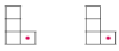 a) Traslación b) Reflexiónc) Planod) Rotación4.- Observa el cuadro y responde ¿Qué movimiento se realizó?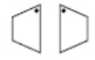 a) Traslación b) Planoc) Traslaciónd) Reflexión5.- Observa el cuadro y responde ¿Qué movimiento se realizó?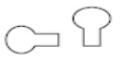 a) Rotación b) Reflexiónc) Planod) Traslación6.- ¿Cuales son las partes de una fracción?a) Adición y denominadorb) Numerador y denominadorc) Denominador y sustracciónd) Fracción y denominador7.- ¿Cuál es el denominador en la fracción que se presenta?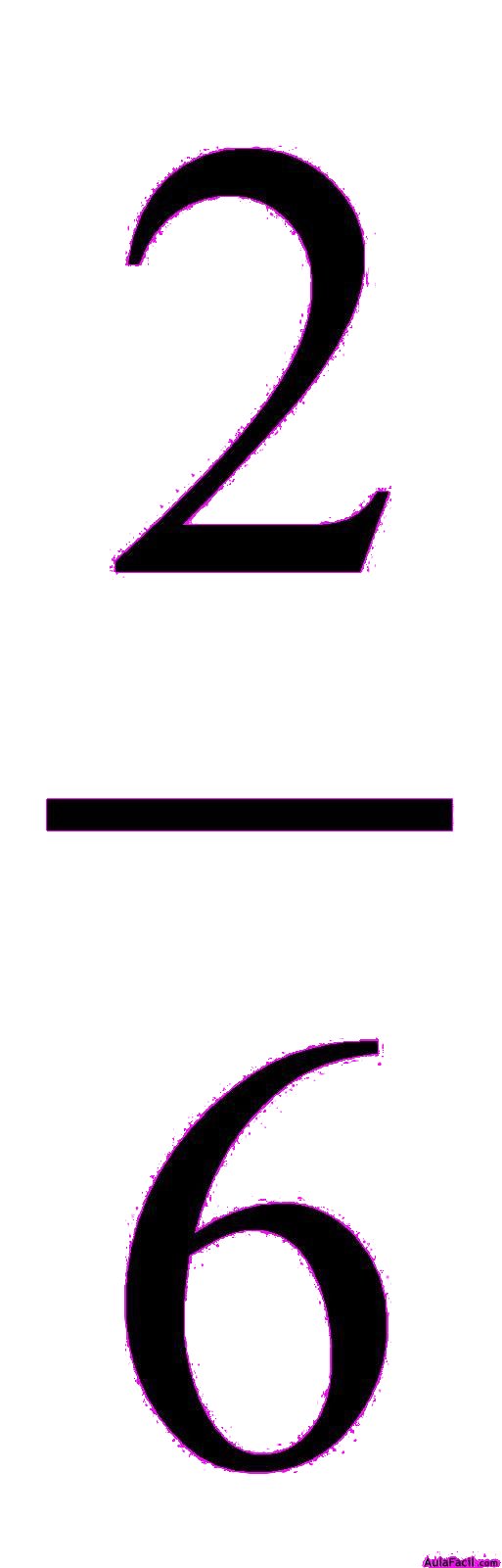 a) 2b) 6c) 8d) 48.- Observa la fracción ¿Cuál es el numerador?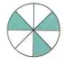 a) 8b) 5c) 3d)49.- ¿Qué fracción se presenta en la imagen?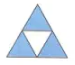 a) b)c)d)10.- La fracción siete octavos corresponde a:a) b)c)d)ITEM II.- Une con una flecha la representación de cada fracción con su simbología. Para esto, debes ir a insertar y luego a formas, ahí aparecerá la flecha. Es la tercera opción. (2 puntos c/u)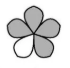 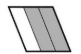 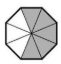 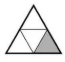 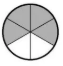 ITEM III.- Selección única. Destaca o subraya con color la alternativa correcta en cada pregunta.                                                                                                                      (2 puntos c/u)1.- ¿Qué fracción tiene al 7 como numerador y el 10 como denominador? a) b)c)d)2.- ¿Qué fracción tiene al 1 como numerador y el 7 como denominador? a) b)c)d)3.- ¿Qué fracción se lee “dos quintos”?a) b)c)d)4.- ¿Qué fracción se lee “nueve doceavos”?a) b)c)d)5.- ¿Qué fracción se lee “cuatro décimos”?a) b)c)d)6.- La fracción  se escribe:a) dos primerob) Un dosc) Dos unod) Un medioITEM III.- Resuelve los problemas que se presentan.                                               (3 puntos c/u)1.- Leticia y Alberto compraron una pizza grande para compartir. Alberto se comió   de ella. ¿Qué fracción de la pizza quedó para Leticia?a) Cinco octavosb) Tres octavosc) Ocho terciosd) Cinco tercios2.- Andrea gastó   de su dinero en un regalo. ¿Qué fracción de su dinero le quedó a Andrea?a) Dos terciosb) Un cuartoc) Dos cuartosd) Cuatro cuartos3.- La señora Juanita hizo una torta. Ella se comió    de la torta y su vecina     de la torta. ¿Qué fracción de la torta se comieron?a) b)c)d)4.- Observa el cuadro y escribe las fracciones que se solicitan.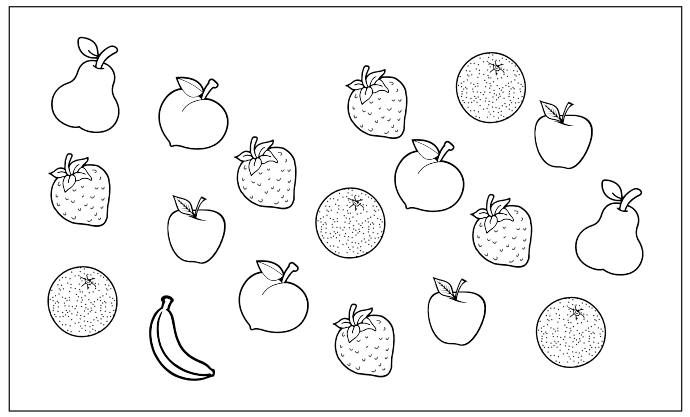 Ejemplo: Escribe con palabras la fracción que corresponde a las naranjas:                                 Cuatro dieciochoavosEscribe con palabras la fracción que corresponde a las frutillas: __________________________________________________________________________________Escribe con palabras la fracción que corresponde a las peras:_________________________________________________________________________________Nombre:Curso:4ª FechaPuntaje EvaluaciónPuntaje Evaluación47 puntos Puntaje de corte (60%):Puntaje de corte (60%):28 puntos28 puntos28 puntosPuntaje obtenido:Puntaje obtenido:Calificación:Calificación:INSTRUCCIONES: Desarrolla la siguiente guía de trabajo, la cual será evaluada. Para ello puedes apoyarte viendo los contenidos en el cuaderno o en tutoriales de internet.Debes enviar la guía resuelta a más tardar el lunes 23 de marzo al correo viviana.valenzuela@elar.clRecuerda escribir tu nombre, apellido y curso al que perteneces.Contenidos: Movimientos en el plano y fracciones propias.Objetivos: Conocer e identificar los movimientos en un plano. Identificar las partes y funciones de una fracción propia. Escribir , leer y graficar fracciones.